        SADDLEWORTH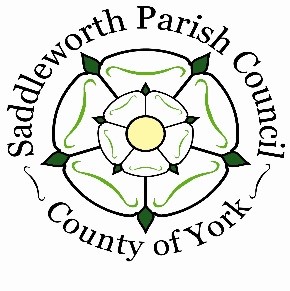 		                     Parish CouncilNovember 2023To all members of the Traffic and Transport CommitteeYou are hereby summoned to a meeting of the Traffic and Transport Committee, Thursday 9th November 2023 at 6.00pm, where the under mentioned business will be discussed. AGENDA1. 	Apologies for absence2.	Declarations of Interest3.	Minutes from last meeting held 7th September 20234. 	Matters Arising5.	Public Questions – in person(Geoff Bayley to speak regarding concerns for Delph)6.	Public Questions – submitted remotely7.	Follow on/update on new issues raised at the last meeting 8.	Rail & Bus Strategy for Saddleworth (any updates)9.	Slackcote Bus Stop 10.	OMBC report road safety concerns portal (email received from Jayne Gibson)11.       Community Issues Next meeting: Thursday 11th January 2024 at 6pm.Working for SaddleworthKaren Allott, Clerk to the CouncilCouncil Offices, Civic Hall, Lee Street, Uppermill, Saddleworth OL3 6AETel: 01457 876665              e-mail: enquiries@saddleworthparishcouncil.org.uk         www.saddleworthparishcouncil.org.uk